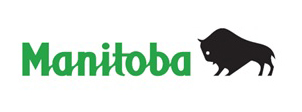 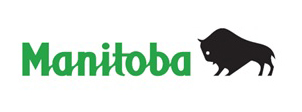 Formule 22 [paragraphe 121(4)]CERTIFICAT  D'APPROBATIONApprouvé eu égard à l'aménagement municipal par  		 (nom de l'administration locale)Fait le	20 	.Maire ou préfetSecrétaire-trésorier